American University of Beirut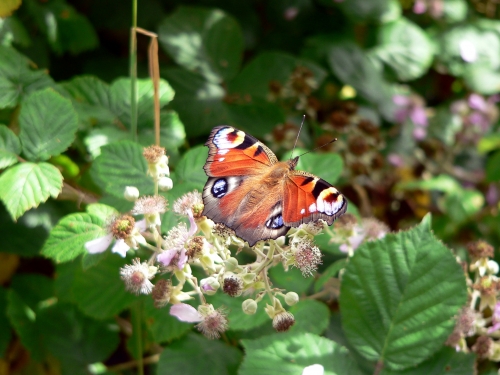 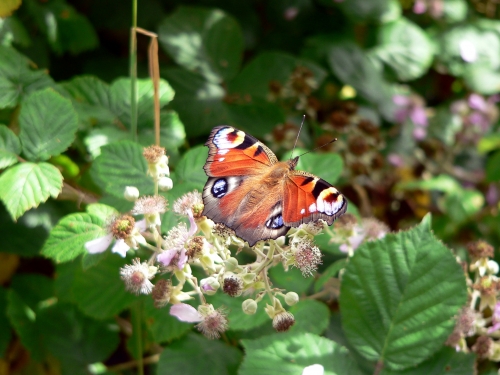 Faculty of Arts & SciencesDepartment of BiologyFall 2015-16 Biology 202: General Biology IICourse instructor: Dr. Sawsan Kreydiyyeh	Biology bldg, Room 305Email: sawkreyd@aub.edu.lbDates to RememberTuesday, Jan 26, 2016-Friday, Jan 29, 2016	Change of Schedule (Drop and Add)Thursday, March 31, 2016			Last Day for WITHDRAWAL from CoursesThursday, April 28, 2016			Last day of classesExams Schedule First Exam: 		Mon Feb 29, 2016 at 6pm  Second Exam: 	Wed  March 30 , 2016 at 6pm   Final Exam 		TBACourse description:The course gives an overview of plant's and animal's systems and emphasizes the correlation between structure function as well as the evolutionary relationships between different groups of organisms. Students will learn how multicellular organisms are organized, what the functions of the different tissues and systems are and how are their activities coordinated to maintain homeostasis. The lab component reinforces the biological concepts and principles and provides hands on experience in research and data interpretation. Textbook:  Biology by Raven and Johnson, 10th edition, McGraw Hill, 2014Laboratory Manual: Biology Laboratory Manual, Vodopich & Moore, 9th Ed, 2011.Course policiesAttendance and class etiquetteSatisfactory performance in this course requires regular attendance. Class attendance is highly recommended. Absence of a student does not exempt him/her from the responsibility of the work done or from any announcement made during the missed session. Students who miss classes or laboratory sessions excessively will be asked to drop from the course (AUB catalogue p 144).You are expected to be in class on time. Late comers will not be admitted.Disruptive behavior in the class will not be tolerated. Excessive talking, use of cell phones are all examples of disruptive behavior. Students who choose to disrupt the class will be asked to leave.Participation in the class is expected of all students. Although this is a large class, you will be given many opportunities to contribute. There is also an online component to your participation. Students who lack internet access from home can access the course from any of the computer labs available on campus. Study Policies:	Students are encouraged to ask questions in lecture and lab sessions to clarify the information being presented. Because of class size, questions are best handled in Moodle forums where all the class may participate in answering your questions. The instructor will monitor the answers given and either approves them or correct them if they are wrong. 	There are many new technical terms and concepts to be mastered during this course.  Pay careful attention to word spellings and definitions. Scientific terms should be spelled properly   in exams, lab assignments and lab reports.	The textbook is your source of detailed information and supplements the lecture material.   This course is a prerequisite to all other biology coursesAssessment and Grading	 .  				Percentage of final grade                           dateLab					25LectureQuiz I					20  			    Mon Feb 29, 2016 at 6pm  Quiz  II					20			    Wed  March 30 , 2016 at 6pm   Final Exam				35					Outline	Student learning outcomes By the end of the course you should be able toAssessment toolUse biological terms in the proper contextExams, lab reportsExplain mechanisms underlying plant and animal functionsExams, discussion forums, class discussionsAnalyze the functional relationship between different  organs and systems in  an   organismExams, discussion forums, class discussionsRelate the complexity of form and function to the evolution of organismsExams, discussion forums, class discussionsInterpret experimental datalab report, lab quizzesDemonstrate skills in basic laboratory techniqueslab practicumDemonstrate basic skills in using databases to retrieve biological informationResearch assignmenttopicchapterSeedless Plants30Seed Plants31Plant form36Transport  in plants37Sensory systems in plants40Plant reproduction41The animal body and principles of regulation42Nervous system43Sensory system44Musculoskeletal system46Digestive system47Respiratory system48Circulatory system49Osmotic regulation and urinary system50